COORDENAÇÃO DE PESQUISA E EXTENSÃO – COPEX PROGRAMA INSTITUCIONAL DE MONITORIAEDITAL 01/2024– COPEXA Coordenação de Pesquisa e Extensão – COPEX do Centro Universitário Dr. Leão Sampaio - UNILEÃO, no uso das suas atribuições, torna público o presente EDITAL DE REQUERIMENTO para os docentes do Centro Universitário Dr. Leão Sampaio - UNILEÃO solicitarem vagas para o Programa de Monitoria Remunerada e Não-Remunerada para o período 2024.1 e 2024.2.DA DEFINIÇÃO E OBJETIVOSArt. 1º. O Programa de Monitoria consiste na ampliação do ensino no âmbito organizacional para os cursos de Graduação do Centro Universitário Dr. Leão Sampaio - UNILEÃO.I – São objetivos do programa de monitoria:a) Despertar no (a) aluno (a) o interesse pela carreira docente;b) Promover a cooperação acadêmica entre discentes e docentes;c) Contribuir para a melhoria da qualidade do ensino;d) Vivenciar estratégias inovadoras no Ensino Superior.SOLICITAÇÃO DE VAGASArt. 2º. Os docentes, juntamente com as coordenações dos cursos de graduação do Centro Universitário Dr. Leão Sampaio – UNILEÃO – deverão solicitar à COPEX, no período de 22 a 31 de janeiro de 2024, a necessidade de monitoria para suas disciplinas.I – A solicitação de monitoria deve acompanhar as seguintes informações e documentos:a) O número de monitores para a disciplina respeitando a proporção de 01 (um) monitor para cada 15 alunos;d) Os conteúdos programáticos da prova para o processo seletivo;e) Envio de arquivos de prova em PDF (caso professor opte por prova prática e/ou entrevista deve enviar o roteiro da entrevista ou prova prática juntamente com a prova objetiva);f) Informações detalhadas sobre o material que poderá ser utilizado durante a realização da(s) prova(s) (ex: calculadora, vade mecum, etc).II – As informações requeridas acima deverão ser inseridas no sistema do COPEX disponível no link http://copex.unileao.edu.br/III – Para acessar o sistema o docente deverá:a) Inserir o seu login (o mesmo utilizado para acesso ao portal educacional);b) Inserir a senha (a mesma utilizada para acesso ao portal educacional);c) Preencher o requerimento de vagas no Programa de Monitoria;d) Caso tenha dificuldades no acesso, entrar em contato com a COPEX no telefone 2101 1076.IV – Os professores interessados em solicitar monitoria, deverão encaminhar no ato da solicitação:a) Uma prova escrita em formato PDF;b) Roteiro de prova prática ou entrevista (caso seja necessário), informando os materiais a serem utilizados (jaleco, estetoscópio, etc).V – Ficará a critério do professor escolher um modelo de prova de acordo com as seguintes propostas:a) 10 (dez) questões objetivas;b) 7 (sete) questões objetivas e 1 (uma) questão subjetiva valendo 3 (três) pontos;c) 1 (uma) questão subjetiva valendo 10 (dez) pontos.VI – As questões objetivas deverão possuir 5 (cinco) alternativas de múltipla escolha, não serão aceitas alternativa com a indicação: nenhuma das respostas anteriores, relacionar “V” ou “F” sem as alternativas da sequência correta e afins;VII – Deverá ser indicado, logo após a identificação numérica das questões, o valor pertinente a cada uma das questões propostas. VIII – Deverá ser utilizado, impreterivelmente, o modelo de cabeçalho apresentado no ANEXO I, deste edital;IX – Uma vez encaminhado o requerimento, o docente deverá acompanhar o processo de solicitação pelo Sistema COPEX no link http://copex.unileao.edu.br/X – Para este edital haverá a admissão de monitores Remunerados e Não Remunerados;XI – O parecer da solicitação estará condicionado ao cumprimento das regras estabelecidas neste edital.DA APLICAÇÃO DAS PROVASArt. 3º. A aplicação das provas teóricas será de responsabilidade da COPEX/NAPI/CDH/RH.PARAGRAFO ÚNICO. A aplicação de provas prática e entrevista é de responsabilidade do professor da disciplina.I – Todas provas de monitoria serão aplicadas conforme calendário a ser publicado pela COPEX.II – Após a aplicação das provas, o professor deverá dirigir-se a COPEX para recebê-las e entregá-las, corrigidas em no máximo 24 (vinte e quatro) horas.III – O não cumprimento do item anterior implicará no cancelamento automático da disciplina.DO CRONOGRAMAArt. 4º. O processo seletivo obedecerá ao cronograma conforme tabela abaixo:DAS DISPOSIÇÕES FINAISArt. 5º. Os casos omissos serão resolvidos pela Coordenação de Pesquisa e Extensão – COPEX juntamente com a Pró–Reitoria Pedagógica e Coordenações de Curso.Art. 6º. Este Edital entra em vigor na data de sua publicação na página do Centro Universitário Dr. Leão Sampaio, revogadas as disposições em contrário.Juazeiro do Norte - CE, 22 de janeiro de 2024.Prof. Jaime Romero de SousaReitor – UNILEÃOANEXO 1 – MODELO CABEÇALHO PROVAPROCESSO SELETIVO DE MONITORIAPROCESSO SELETIVO DE MONITORIACRONOGRAMACRONOGRAMA22 a 29 de janeiroSolicitação de Vagas para monitoria pelos professores e Cursos de Graduação do Centro Universitário Dr. Leão Sampaio - UNILEÃO.30 a 31 de janeiroAvaliação pela Coordenação de Pesquisa e Extensão.01 a 04 de fevereiroLimite para retorno das Diligências pelos Professores.05 a 07 de fevereiroLimite para análise das Diligências pela Coordenação de Pesquisa e Extensão08 e 09 fevereiroHomologação das disciplinas solicitadas pela Coordenação de Pesquisa e Extensão.19 de fevereiroPublicação do Edital para os estudantes do Centro Universitário Dr. Leão Sampaio - UNILEÃO.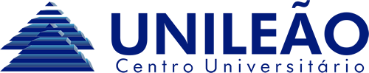 PROVA DE MONITORIAPROVA DE MONITORIAProfessor (a):Curso:Disciplina:Data:COPEXINSTRUÇÕES PARA REALIZAÇÃO DA PROVAMATERIAIS PODERÃO SER UTILIZADOS DURANTE A REALIZAÇÃO DA PROVA